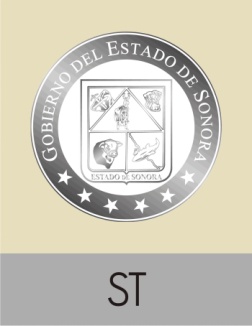 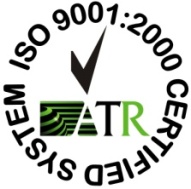 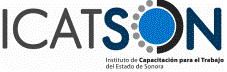 DATOS DE APROBACIÓN POA: Sesión Ordinaria No. 49 de la H. Junta Directiva del Instituto de Capacitación para el Trabajo, celebrada el día 11 de mayo de 2012.DATOS DE APROBACIÓN PRESUPUESTO: Sesión Ordinaria No. 49 de la H. Junta Directiva del Instituto de Capacitación para el Trabajo, celebrada el día 11 de mayo de 2012.